HEY Grants Round 10 Criteria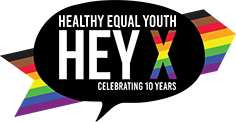 Lesbian, gay, bisexual, transgender, intersex, queer and asexual (LGBTIQA+) youth mental health and wellbeing small grantsSubmissions close 11:59pm 9 Friday October 2020Two types of grants are available in Round 10 of the HEY Grants. Both categories are for up to $10,000.Social Connectedness grants are for activities and projects that provide direct support to LGBTIQA+ young people and their mental health and wellbeing. This could be through initiatives such as social support and activity groups, gay/straight alliances, awareness campaigns, and information and referral.Youth-led initiative grants are for LGBTIQA+ activities or projects that are entirely designed, delivered and managed by LGBTIQA+ young people under the age of 26. This means young people need to have come up with the project and need to have written the grant application. The activities or project should be designed to support other LGBTIQA+ young people and improve their mental health and wellbeing.Grants criteriaSocial Connectedness (for grants of up to $10,000)How will the project support and promote the mental health and wellbeing of LGBTIQA+ young people? (25%)What problem or need in the community will the project address, and how will it be addressed? (25%)How will LGBTIQA+ young people be engaged and involved with the project? (40%)What measures will be used to determine the project’s success? (10%)Youth-led Initiatives (for grants of up to $10,000)How will LGBTIQA+ young people be engaged and involved with the project? (60%)How will the project support and promote the mental health and wellbeing of LGBTIQA+ young people? (20%) What problem or need in the community will the project address, and how will it be addressed? (10%) What measures will be used to determine the project’s success? (10%)HEY Day ParticipationAll successful grant recipients are expected to attend the annual HEY Day, when we announce the results of the grants in early December. The day is designed to link all grant recipients with the HEY partners across the state. The format and date of HEY Day will be announced closer to the day, depending on the COVID-19 restrictions in Melbourne and Victoria.Grants CriteriaSocial ConnectednessYouth-led InitiativesApproachUtilising existing models to improve or increase the support available to LGBTIQA+ young people (e.g. social support groups, gay/straight alliances, information and referral services, professional development activities).  Utilising existing models to improve or increase the support available to LGBTIQA+ young people (e.g. social support groups, gay/straight alliances, information and referral services, professional development activities). Level of innovationPreferred, but not essential. Projects in this category may draw from, or replicate, existing models to meet local need. Youth-led initiatives are encouraged to be as creative and innovative as they like with their projects.However, projects in this category may draw from, or replicate, existing models to meet local need. PartnershipCan be delivered by an individual organisation.Can be delivered by an individual youth leader in partnership with another organisation, as long as young people maintain control of the project.Youth participationProjects should be based on identified community need. This need may be demonstrated through existing data collected from young people and service providers and/or anecdotal evidence. Where appropriate, young people should be involved in decisions about the direction of the project. Entire project must be youth-led in design, delivery and management.EvaluationReporting will reflect consultation with participants about the impact of the project on their health and wellbeing.Reporting will reflect consultation with participants about the impact of the project on their health and wellbeing.Inclusion criteria Note: Proposals that do not meet the inclusion criteria will not be considered.The project is designed for LGBTIQA+ young people. The application demonstrates a need for the project, program, or service in the LGBTIQA+ community.Does not duplicate an existing project, program, or service in the LGBTIQA+ community.The project is designed for and by LGBTIQA+ young people. The project does not duplicate an existing project, program, or service in the LGBTIQA+ community.